Zajęcia z zakresu terapii pedagogicznej – gr. I.Gr. I1. Stanisław K. (kl. V)2. Marek B. (kl. V)3. Kacper K. (kl. V)4. Krystian K. (kl. V)Temat: Doskonalimy technikę czytania.Zadanie 1. Przeczytaj poniższy tekst i odpowiedz na pytania.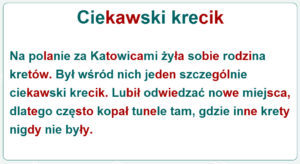 1. Gdzie żyłą rodzina kretów?2. Co lubił robić krecik?3. Gdzie krecik kopał tunele?Zadanie 2. 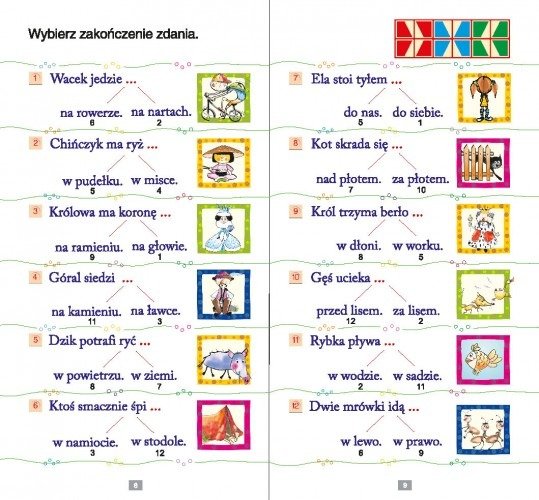 Zadanie 3. Przeczytaj razem z mamą (opiekunem).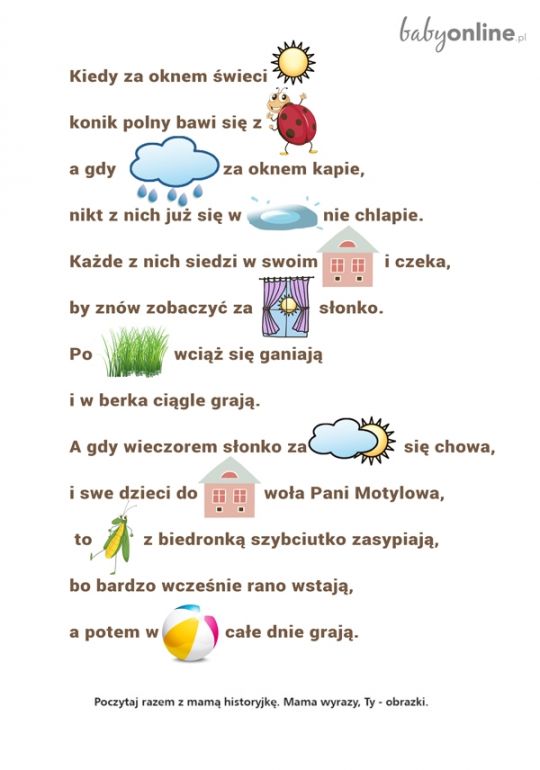 